МИНИСТЕРСТВО ОБРАЗОВАНИЯ И НАУКИ УКРАИНЫНациональный аэрокосмический университет им. Н. Е. Жуковского«Харьковский авиационный институт»Факультет радиоэлектроники, компьютерных систем и инфокоммуникаций Кафедра информационно-коммуникационных систем им. А.А. Зелинскогорасчетная работапо дисциплине «Аналоговая схемотехника»(Название дисциплины)на тему: «Расчет по постоянному току резистивного каскада по схеме ССЕ»Выполнил: студент 2 курса группы № 529 направления подготовки (специальности)_6.050903 «Телекоммуникации»	«172 - Телекоммуникации и радиотехника»(Шифр и название направления подготовки (специальности))(Фамилия и инициалы студента)Принял: _доцент каф. 504, к.т.н.		.	(Должность, ученая степень, фамилия и инициалы)Национальная шкала: 	Количество баллов: 	Оценка: ECTS 	Харьков - 2021ТЕХНИЧЕСКОЕ ЗАДАНИЕРассчитать резистивный каскад по схеме с общим эмиттером по постоянному току (определить номиналы элементов R1, R2, R4, C1, C2, C3)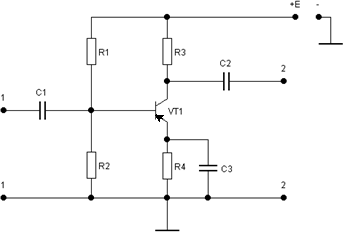 Рисунок 1 - Схема принципиальная усилительного каскада по ССЕИсходные данные для расчета:тип транзистора	ГТ308B	;ЭДС источника питания E =	12 В	;сопротивление в цепи коллектора R3 = 300 Ом	;нижняя граничная частота усилителя F = 50 Гц;Входные и выходные статические вольт-амперные характеристики транзистора: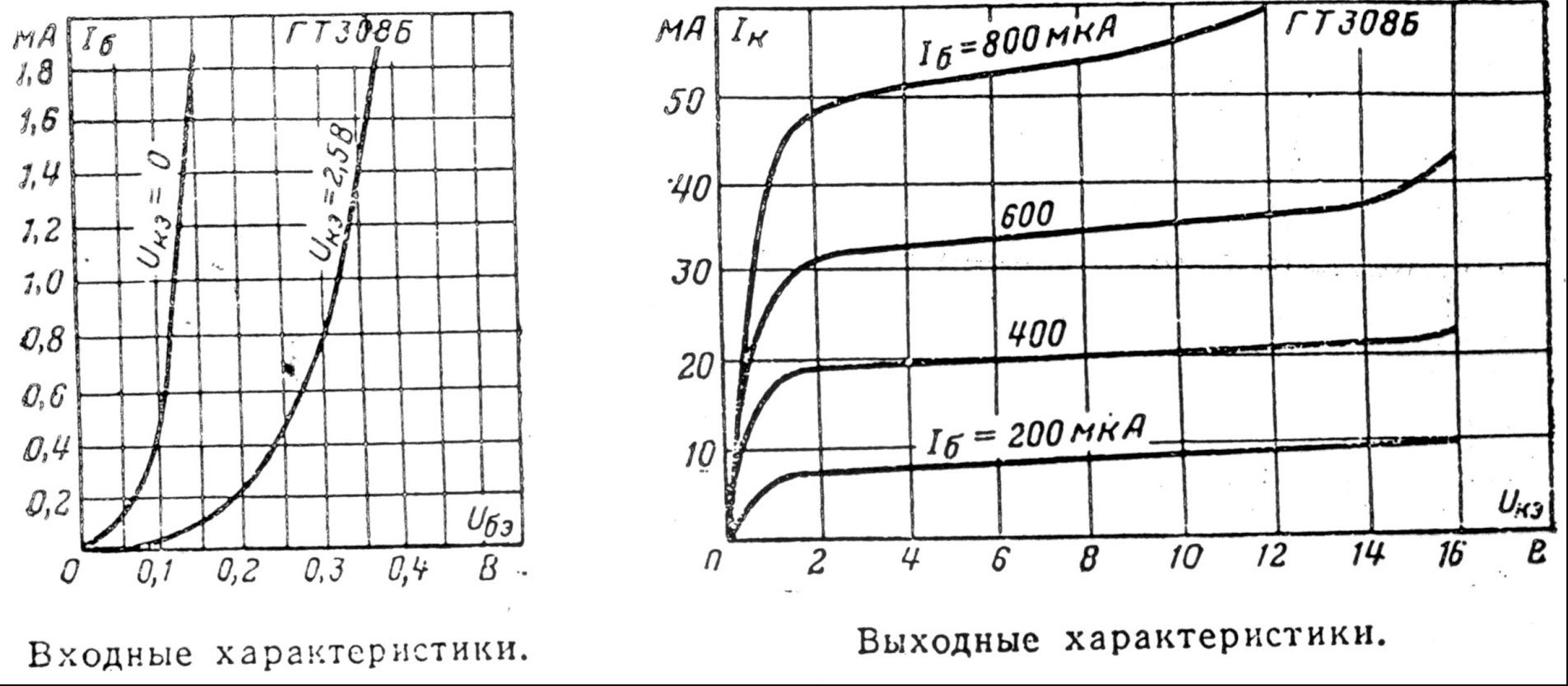 Рисунок 2 - Семейство входных и выходных статических ВАХ транзистора ГТ320АОпределение положения РАБОЧЕЙ ТОЧКИ ТРАНЗИСТОРА усилительного каскадаПостроение нагрузочной прямой. Интерполяция семейства выходных ВАХ.По заданию нужно еще раз изобразить входные и выходные харатеристики транзистора ГТ320А. Далее следует построить нагрузочную прямую и провести интерполяцию выходных характеристик транзистора (рис. 3).Рисунок 3 - Исходная (прямая черного цвета - первая нагрузочная прямая, прямая красного цвета - вторая нагрузочная прямая) и входная характеристики транзистора с рабочими точками.Построение проходной ВАХ и избрание положения рабочей точки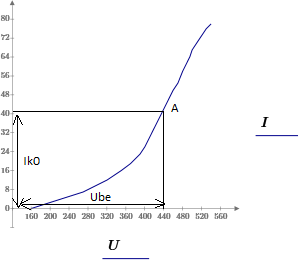 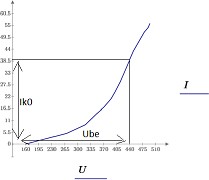 Рисунок 4 - Проходная ВАХ с	Рисунок 5- Новая проходная ВАХ рабочей точкой		с рабочей точкойПо рисункам надо определить, что Еbе0 = Ube = 440 мВ, Ik0 = 41 мА, а Ib0 = 0.66 мА.РАСЧЕТ номиналы элементов ПРИНЦИПИАЛЬНОЙ СХЕМЫ усилительного каскадаРасчет сопротивлений резисторовУравнение тока коллектора запишем в виде:Ik = Eп - UкеRkСначала найдем ток делителя по формуле:Iд = (5 ... 10) * Ib0 = 6 * 0.66 = 3.96 mAПосле этого находим сопротивления резисторов R1, R2 и сопротивление Rе:R1 = Eп - Еbе0 =	10 - 0.44= 2069.3 ОмИд + Иb0	0.00396 + 0.00066R2 = Ebe0 =	0.44= 111.1 Омiд	0.00396Rе = (0.1 ... 0.3) * п = 0.25 * = 61 ОмИК	. Но эти расчеты я делал для каскада, который не охвачен ОВС. Поэтому снова построим нагрузочную прямую с учетом Re (рис. 3) и новую проходную вольт-амперную характеристику (рис. 5).По рисункам определим, что Иk0 = 39 мА, Еbе0 = 440 мВ а Иb0 = 0.66 мА.Теперь еще раз посчитаем сопротивления резисторов R1, R2 и Rе и рассчитаем величины емкостей Это, Ср1 и Ср2.Ид = 6 * 0 66 = 3.96 мАR1 =	10 - 0.440.00396 + 0.00066= 2069.3 ОмR2 =	0.440.00396= 111.1 ОмRе = 0.24 *	100.039= 61.5 ОмСначала определим Это учитывая то, что сопротивление Это должен быть хотя бы в 10 раз меньше сопротивление Rе. это =	12 * н * е= Rе1010это = 2 * н * Rэ =10	= 345 мкФ2 * 5 * 61.5Сопротивление Ср1 = Ср2 должен быть хотя бы в 10 раз меньше Rвх.1Rвх= R1 || R2 || rbe = 1 + 1R1	R2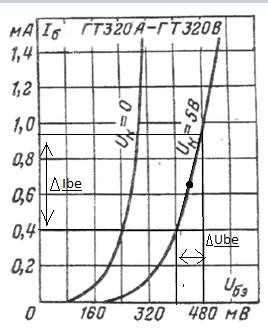 + 1rbеРисунок 6 - Входная характеристика для расчета rbеrbе = ΔUbе =	0.48 - 0.4= 148.1 ОмΔИbе	0.00094 - 0.00041Rbx=	12069.3+	1111.1+	1148.1=	10.0162363= 61.6 Om СР1 =	12π * Fн * р1Cp1 =	10= Rвх102π * Fh * Rbx р1 = Ср2 =	102π * 75 * 61.6= 344.5 мкФ